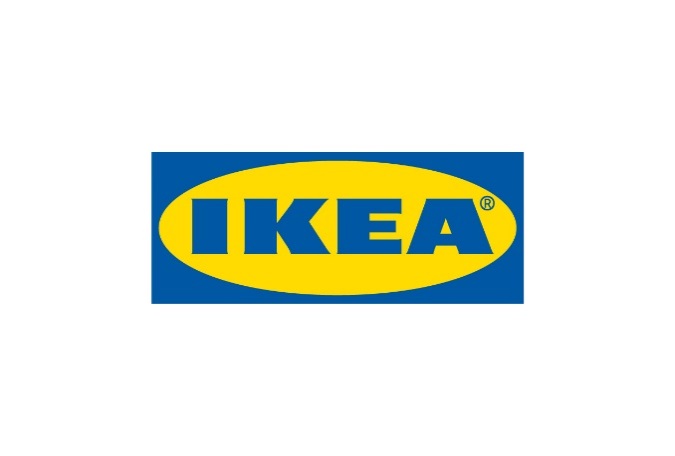 Informacja dla mediówWarszawa, październik 2021 r.Czas na grę z IKEA i Republic of GamersCelem IKEA jest tworzenie lepszego codziennego życia dla wielu ludzi, a ponieważ liczba graczy na świecie cały czas rośnie, przyszedł czas na asortyment stworzony 
z myślą o świecie gier. Nowa, wyjątkowa oferta została opracowana we współpracy 
z ekspertem – Republic of Gamers (ASUS ROG). Dzięki dostosowanym do potrzeb graczy rozwiązaniom, stworzenie kompletnego stanowiska do rozgrywek będzie pierwszym, prostym krokiem do zwycięstwa!Na świecie jest ponad 2,5 miliarda graczy, nie wszyscy mają jednakowe potrzeby i gusta. Nie ma znaczenia, czy jest się zawodowcem, czy gra się od czasu do czasu, tak dla przyjemności. Dzięki nowemu asortymentowi mebli i akcesoriów gamingowych IKEA stworzenie kompletnego, dostosowanego do potrzeb rozwiązania to nic trudnego. Każde stanowisko gamingowe może być praktyczne, a przy tym świetnie wyglądać. Dlatego firma postanowiła połączyć siły z marką Republic of Gamers (ASUS ROG), która utrzymuje pozycję lidera w branży gier i projektuje wysokiej jakości, innowacyjny sprzęt oraz wyposażenie. ASUS ROG posiada nie tylko wiedzę na temat rynku, ale chce także znaleźć nowe sposoby na miejsce w domu przeznaczone do gier. Współpraca pozwoliła na stworzenie funkcjonalnych i niedrogich produktów oraz kompletnych rozwiązań, które ułatwiają zaprojektowanie swojej przestrzeni. „Jeszcze sporo dzieli nas od całkowitej demokratyzacji świata gier komputerowych. Właśnie czynimy pierwszy krok w tym kierunku, wprowadzając do sprzedaży przystępne cenowo, dopracowane produkty gamingowe i kompletne rozwiązania, które mamy nadzieję, przypadną do gustu temu gronu odbiorców” – mówi Ewa Rychert, Global Business Leader of Workspace, IKEA of Sweden.Nowa oferta produktów do gier obejmuje serie: UPPSPEL, LÅNESPELARE, MATCHSPEL, UTESPELARE, HUVUDSPELAR. W nowościach jest łącznie ponad 30 produktów. Fani gier znajdą dla siebie zarówno ergonomiczne biurka i krzesła, czy pojemne szuflady, jak 
i pomocne akcesoria – uchwyt na kabel od myszy, poduszkę na kark oraz tablicę na ścianę, na której będzie można zawiesić niezbędne rzeczy. „Gracze niejednokrotnie spędzają przed komputerem więcej czasu niż pracownicy biurowi. Mając to na uwadze, chcemy zaproponować im bardziej ergonomiczne i funkcjonalne produkty, dzięki którym staną się jeszcze lepsi w tym, co robią, bez narażania się na kontuzje – dokładnie jak w przypadku sportowców” – mówi Jon Karlsson, projektant IKEA.Wszystkie artykuły UPPSPEL zostały stworzone przez IKEA i ROG. Pozostałe produkty to projekt IKEA w oparciu o spostrzeżenia i wiedzę zdobyte podczas wspólnej pracy, aby zapewnić szeroką ofertę oraz zaspokoić różne potrzeby pod względem funkcji, wzornictwa i ceny.Komplet asortymentu dla graczy będzie wchodził do sprzedaży sukcesywnie już od 
1 października 2021 r. w sklepach stacjonarnych IKEA, na IKEA.pl oraz w Aplikacji Mobilnej IKEA. Prosimy sprawdzać dostępność na IKEA.pl. Szczegóły na temat nowych produktów znajdują się w ilustrowanych materiałach prasowych.Link do wywiadu z projektantami: https://youtu.be/ Nazwa marki IKEA to akronim – skrót utworzony kolejno z pierwszych liter imienia i nazwiska założyciela firmy oraz nazw farmy i parafii, skąd pochodzi (Ingvar Kamprad Elmtaryd Agunnaryd).Wizją IKEA jest tworzenie lepszego codziennego życia dla wielu ludzi. Oferujemy funkcjonalne i dobrze zaprojektowane artykuły wyposażenia domu, które łączą jakość i przystępną cenę. Działamy w zgodzie ze zrównoważonym rozwojem, realizując strategię People & Planet Positive.Grupa Ingka* w Polsce posiada obecnie dwanaście sklepów IKEA i 74 Punkty Odbioru Zamówień (łącznie z Punktami Mobilnymi), które zarządzane są przez IKEA Retail. Jest również właścicielem pięciu centrów handlowych zarządzanych przez Ingka Centres Polska oraz zlokalizowanego w Jarostach k. Piotrkowa Trybunalskiego Centrum Dystrybucji zaopatrującego 
32 sklepy IKEA na 11 rynkach. Do Grupy Ingka należy również sześć farm wiatrowych w Polsce, które wytwarzają więcej energii odnawialnej, niż roczne zużycie energii związane z działalnością IKEA na polskim rynku.W roku finansowym 2020 ponad 25 mln osób odwiedziło polskie sklepy IKEA, a strona IKEA.pl odnotowała ponad 154 mln wizyt.*Grupa Ingka, dawniej znana jako Grupa IKEA, jest największym franczyzobiorcą IKEA. Na całym świecie zarządza 378 sklepami w 31 krajach. Nazwa Ingka powstała od nazwiska założyciela IKEA – Ingvara Kamprada.ROG Republic of Gamers – to marka powołana do życia przez firmę Asus w 2006 roku. Pod tą nazwą oferowane są podzespoły komputerowe, komputery gamingowe, urządzenia peryferyjne i akcesoria kierowane do graczy komputerowych, którzy bardzo poważnie traktują swoje hobby. ROG od dłuższego czasu zajmuje pierwsze miejsce w rankingach branżowych i cieszy się nieprzerwanym powodzeniem wśród graczy. Jako rozpoznawalna na całym świecie marka angażuje się 
w międzynarodowe turnieje i mistrzostwa e-sportowe. W Chinach ROG prowadzi własny klub e-sportowy Rogue Warriors złożony z pięciu dywizji startujących w różnych ligach.Dodatkowych informacji udziela:Małgorzata JezierskaCommercial PR & Communication Business PartnerE-mail: malgorzata.jezierska@ingka.ikea.com